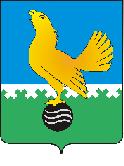 Ханты-Мансийский автономный округ-Юграмуниципальное образованиегородской округ город Пыть-Ях АДМИНИСТРАЦИЯ ГОРОДАтерриториальная комиссия по делам несовершеннолетних и защите их прав                                                                                                  www.pyadm.ru e-mail: adm@gov86.org                                                                                                                                                 e-mail: kdn@gov86org.ruг.   Пыть-Ях,  1 мкр.,  дом  № 5,  кв.  № 80                                                                           р/с 40101810900000010001 Ханты-Мансийский автономный округ-Югра                                                                            УФК по ХМАО-ЮгреТюменская      область     628380                                               МКУ Администрация г. Пыть-Яха, л\с 04873033440)тел.  факс  (3463)  46-62-92,   тел. 46-05-89,                                              РКЦ Ханты-Мансийск г. Ханты-Мансийск42-11-90,  46-05-92,  46-66-47                                                                                  ИНН 8612005313   БИК 047162000                                                                                                                    ОКАТМО 71885000 КПП 861201001                                                                                                                                    КБК 04011690040040000140ПОСТАНОВЛЕНИЕ13.06.2017	№ 222Актовый зал администрации города Пыть-Яха по адресу: г. Пыть-Ях, 1 мкр. «Центральный», д. 18а, в 14-30 часов (сведения об участниках заседания указаны в протоколе заседания территориальной комиссии).О результатах мониторинга исполнения постановлений территориальной комиссии за май 2017 годаВо исполнение пункта 3.1 постановления № 3 от 11.01.2017 и плана работы на 2017 год территориальной комиссии по делам несовершеннолетних и защите их прав при администрации города Пыть-Яха был проведен мониторинг исполнения постановлений территориальной комиссии за май 2017 года.В результате проведенного мониторинга было установлено, что с начала 2017 года (в мае 2017 года) территориальной комиссией было проведено 17 (3) заседаний, на которых было принято 220 (38) постановления, из них 152 (29) постановления, содержащих 819 (113) различных поручений субъектам системы профилактики безнадзорности и правонарушений.По состоянию на 01.01.2017 (01.05.2017) на контроле стояло 97 (104) постановлений территориальной комиссии, содержащих 736 (777) поручений. С начала года (в течение мая) было снято с контроля 134 (18) постановлений (829 (164) поручений).По состоянию на 01.06.2017 стоят на контроле:115 постановления территориальной комиссии (в т.ч. 34 принятых в 2016 году), содержащих 726 поручений.До настоящего времени не исполнены постановления территориальной комиссии со сроком исполнения до 01.05.2017:ОМВД России по городу Пыть-Яху:пункт 6.4 постановления № 126 от 31.03.2016 (срок до 05.04.2017/25.05.2017);пункт 5.2 постановления № 336 от 07.09.2016 (срок до 05.04.2017/25.05.2017);пункт 5 постановления № 387 от 26.10.2016 (срок до 25.11.2016/25.12.2016/25.03.2017/20.04.2017/25.05.2017);пункт 3.1 постановления № 407 от 09.11.2016 (срок до 10.12.2016/20.03.2017/20.04.2017/25.05.2017);пункт 8.1 постановления № 415 от 24.11.2016 (срок до 05.04.2017/25.05.2017);пункт 4.3 постановления № 420 от 24.11.2016 (срок до 15.12.2016/05.03.2017/20.04.2017/25.05.2017);пункты 13.3-13.4 постановления № 421 от 24.11.2016 (срок до 05.12.2016/05.03.2017/20.04.2017/25.05.2017);пункты 2.1-2.2 постановления № 450 от 09.11.2016 (срок до 20.01.2017/20.03.2017/20.04.2017/25.05.2017);пункт 5 постановления № 456 от 07.12.2016 (срок до 30.12.2016/20.02.2017/25.03.2017/20.04.2017/25.05.2017);пункт 5 постановления № 459 от 07.12.2016 (срок до 30.12.2016/20.02.2017/25.03.2017/20.04.2017/25.05.2017);пункты 11.1 и 11.3 постановления № 467 от 23.12.2016 (срок до 05.04.2017/25.05.2017);пункт 8 постановления № 470 от 23.12.2016 (срок до 25.03.2017/01.04.2017/20.04.2017/01.05.2017/25.05.2017);пункт 3.1 постановления № 472 от 23.12.2016 (срок до 20.01.2017/05.03.2017/20.04.2017/25.05.2017);пункт 2.3 постановления № 2 от 11.01.2017 (срок до 01.02.2017/05.03.2017/20.04.2017/25.05.2017);пункт 2 постановления № 3 от 11.01.2017 (срок до 20.02.2017/25.03.2017/20.04.2017/25.05.2017);пункт 4 постановления № 56 от 01.02.2017 (срок до 13.02.2017/25.03.2017/ 20.04.2017/25.05.2017);пункт 3 постановления № 62 от 01.02.2017 (срок до 01.03.2017/25.03.2017/ 20.04.2017/25.05.2017);пункт 2.1 постановления № 63 от 15.02.2017 (срок до 14.03.2017/25.03.2017/ 20.04.2017/25.05.2017);пункт 2 постановления № 65 от 15.02.2017 (срок до 20.03.2017/20.04.2017/ 25.05.2017);пункт 12 постановления № 68 от 15.02.2017 (срок до 01.03.2017/25.03.2017/ 20.04.2017/25.05.2017);пункт 13 постановления № 70 от 15.02.2017 (срок до 15.03.2017/20.04.2017/25.05.2017);пункт 2 постановления № 109 от 09.03.2017 (срок до 20.04.2017/25.05.2017);пункт 3 постановления № 114 от 09.03.2017 (срок до 25.03.2017/20.04.2017/25.05.2017);пункт 4 постановления № 124 от 09.03.2017 (срок до 01.04.2017/20.04.2017/25.05.2017);пункты 3.1, 3.2 и 3.4 постановления № 130 от 09.03.2017 (срок до 24.04.2017/25.05.2017);пункт 1 постановления № 144 от 22.03.2017 (срок до 11.04.2017/25.05.2017);пункт 2.2 постановления № 147 от 05.04.2017 (срок до 20.05.2017);пункт 5 постановления № 149 от 05.04.2017 (срок до 05.05.2017);пункт 4 постановления № 154 от 05.04.2017 (срок до 18.04.2017/25.05.2017);пункт 6.1 постановления № 170 от 26.04.2017 (срок до 25.05.2017);пункты 9.1, 9.2 и 9.3 постановления № 171 от 26.04.2017 (срок до 20.05.2017 и 01.06.2017);пункт 10(11) постановления № 172 от 26.04.2017 (срок до 15.05.2017);пункт 6 постановление № 173 от 26.04.2017 (срок до 25.05.2017).На основании изложенного, руководствуясь п. 13 ст. 15 Закона Ханты-Мансийского автономного округа-Югры от 12.10.2005 № 74-оз «О комиссиях по делам несовершеннолетних и защите их прав в Ханты-Мансийском автономном округе-Югре и наделении органов местного самоуправления отдельными государственными полномочиями по созданию и осуществлению деятельности комиссий по делам несовершеннолетних и защите их прав»,ТЕРРИТОРИАЛЬНАЯ КОМИССИЯ ПОСТАНОВИЛА:Мониторинг исполнения постановлений территориальной комиссии по делам несовершеннолетних и защите их прав при администрации города Пыть-Яха за май 2017 года принять к сведению.Начальнику ОМВД по городу Пыть-Яху:принять меры к недопущению неисполнения постановлений территориальной комиссии, в т.ч. дисциплинарного взыскания в отношении должностных лиц, допустивших неисполнение постановлений, о чем уведомить территориальную комиссию в срок до 20.07.2017.Заместителю начальника отдела по осуществлению деятельности территориальной комиссии по делам несовершеннолетних и защите их прав администрации города Пыть-Яха (С.В. Чернышова):обеспечить размещение постановления территориальной комиссии на официальном сайте администрации города Пыть-Яха в срок до 20.06.2017.Председательствующий на заседании: председатель территориальной комиссии	А.П. Золотых